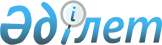 О внесении изменений в решение Лебяжинского районного маслихата (XLVIII очередная сессия V созыва) от 24 декабря 2015 года № 10/48 "О бюджете Лебяжинского района на 2016 - 2018 годы"
					
			Утративший силу
			
			
		
					Решение маслихата Лебяжинского района Павлодарской области от 15 декабря 2016 года № 56/10. Зарегистрировано Департаментом юстиции Павлодарской области 22 декабря 2016 года № 5300. Утратило силу решением маслихата Лебяжинского района Павлодарской области от 18 апреля 2017 года № 80/13 (вводится в действие со дня его первого официального опубликования)      Сноска. Утратило силу решением маслихата Лебяжинского района Павлодарской области от 18.04.2017 № 80/13 (вводится в действие со дня его первого официального опубликования).

      В соответствии с пунктом 5 статьи 109 Бюджетного Кодекса Республики Казахстан от 4 декабря 2008 года, подпунктом 1) пункта 1 статьи 6 Закона Республики Казахстан от 23 января 2001 года "О местном государственном управлении и самоуправлении в Республике Казахстан", решением Павлодарского областного маслихата 6 декабря 2016 года (IX (внеочередная) сессия, VI созыва) № 69/9 "О внесении изменений и дополнений в решение областного маслихата" (XLVI сессия, V созыв) от 10 декабря 2015 года № 394/46 "Об областном бюджете на 2016 - 2018 годы", Лебяжинский районный маслихат РЕШИЛ:

      1. Внести в решение Лебяжинского районного маслихата (XLVIII очередная сессия V созыва) от 24 декабря 2015 года № 10/48 "О бюджете Лебяжинского района на 2016 – 2018 годы" (зарегистрированное в Реестре государственной регистрации нормативных правовых актов за № 4876, опубликованное 14 января 2016 года в районной газете "Аққу үні", "Вести Акку") следующие изменения:

      в пункте 1:

      в подпункте 1):

      цифры "2792194" заменить цифрами "2822045";

      цифры "18970" заменить цифрами "18965";

      цифры "2412103" заменить цифрами "2441959";

      в подпункте 2) цифры "2793894" заменить цифрами "2823745";

      приложение 1 к указанному решению изложить в новой редакции согласно приложению к настоящему решению.

      2. Контроль за выполнением настоящего решения возложить на постоянную комиссию районного маслихата по экономике и бюджетной политике, законности и защите прав человека.

      3. Настоящее решение вводится в действие с 1 января 2016 года.

 Районный бюджет на 2016 год
(с изменениями)
					© 2012. РГП на ПХВ «Институт законодательства и правовой информации Республики Казахстан» Министерства юстиции Республики Казахстан
				
      Председатель сессии

Б. Осумханова

      Секретарь районного маслихата

С. Мусинова
Приложение
к решению Лебяжинского
районного маслихата
(X (внеочередная)
сессия VI созыва)
от 15 декабря 2016 года № 56/10Приложение 1
к решению Лебяжинского
районного маслихата
(XLVIII (очередная)
сессия V созыва)
от 24 декабря 2015 года № 10/48Категория

Категория

Категория

Категория

Сумма (тысяч тенге)

Класс

Класс

Класс

Сумма (тысяч тенге)

Подкласс

Подкласс

Сумма (тысяч тенге)

Наименование

Сумма (тысяч тенге)

1

2

3

I.Доходы

2822045

1

Налоговые поступления

360541

01

Подоходный налог 

137541

2

Индивидуальный подоходный налог 

137541

03

Социальный налог

127638

1

Социальный налог

127638

04

Налоги на собственность 

84650

1

Налоги на имущества

61446

3

Земельный налог

1700

4

Налог на транспортные средства 

20154

5

Единый земельный налог

1350

05

Внутренние налоги на товары, работы и услуги

9512

2

Акцизы

812

3

Поступления за использование природных и других ресурсов

4200

4

Сборы за ведение предпринимательской и профессиональной деятельности

4500

08

Обязательные платежи, взимаемые за совершение юридически значимых действии и (или) выдачу документов уполномоченными на то государственными органами или должностными лицами

1200

1

Государственная пошлина

1200

2

Неналоговые поступления

18965

01

Доходы от государственной собственности

1812

5

Доходы от аренды имущества, находящегося в государственной собственности

1794

7

Вознаграждения по кредитам, выданным из государственного бюджета

18

04

Штрафы, пени, санкции, взыскания, налагаемые государственными учреждениями, финансируемыми из государственного бюджета, а также содержащимися и финансируемыми из бюджета (сметы расходов) Национального Банка Республики Казахстан 

900

1

Штрафы, пени, санкции, взыскания, налагаемые государственными учреждениями, финансируемыми из государственного бюджета, а также содержащимися и финансируемыми из бюджета (сметы расходов) Национального Банка Республики Казахстан, за исключением поступлений от организаций нефтяного сектора 

900

06

Прочие неналоговые поступления

16253

1

Прочие неналоговые поступления

16253

3

Поступление от продаж основного капитала

580

03

Продажа земли и не материальных активов

580

1

Продажа земли

430

2

Продажа нематериальных активов

150

4

Поступления трансфертов

2441959

02

Трансферты из вышестоящих органов государственного управления

2441959

2

Трансферты из областного бюджета

2441959

Функциональная группа

Функциональная группа

Функциональная группа

Функциональная группа

Функциональная группа

Сумма (тысяч тенге)

Функциональная подгруппа

Функциональная подгруппа

Функциональная подгруппа

Функциональная подгруппа

Сумма (тысяч тенге)

Администратор бюджетной программы

Администратор бюджетной программы

Администратор бюджетной программы

Сумма (тысяч тенге)

Программа

Программа

Сумма (тысяч тенге)

Наименование

Сумма (тысяч тенге)

1

2

3

4

5

6

II. Затраты 

2823745

01

Государственные услуги общего характера

317228

1

Представительные, исполнительные и другие органы, выполняющие общие функции государственного управления

260962

112

Аппарат маслихата района (города областного значения)

17021

001

Услуги по обеспечению деятельности маслихата района (города областного значения)

17021

122

Аппарат акима района (города областного значения)

83571

001

Услуги по обеспечению деятельности акима района (города областного значения)

80098

003

Капитальные расходы государственного органа 

3473

123

Аппарат акима района в городе, города районного значения, поселка, села, сельского округа

160370

001

Услуги по обеспечению деятельности акима района в городе, города районного значения, поселка, села, сельского округа

160370

2

Финансовая деятельность

13382

452

Отдел финансов района (города областного значения)

13382

001

Услуги по реализации государственной политики в области исполнения бюджета и управления коммунальной собственностью района (города областного значения)

12681

003

Проведение оценки имущества в целях налогообложения

441

010

Приватизация, управление коммунальным имуществом, постприватизационная деятельность и регулирование споров, связанных с этим

260

5

Планирование и статистическая деятельность

16949

453

Отдел экономики и бюджетного планирования района (города областного значения)

16949

001

Услуги по реализации государственной политики в области формирования и развития экономической политики, системы государственного планирования 

16949

9

Прочие государственные услуги общего характера

25935

454

Отдел предпринимательства и сельского хозяйства района (города областного значения)

14438

001

Услуги по реализации государственной политики на местном уровне в области развития предпринимательства и сельского хозяйства

14438

458

Отдел жилищно-коммунального хозяйства, пассажирского транспорта и автомобильных дорог района (города областного значения) 

11497

001

Услуги по реализации государственной политики на местном уровне в области жилищно-коммунального хозяйства, пассажирского транспорта и автомобильных дорог

11497

02

Оборона

11338

1

Военные нужды

6956

122

Аппарат акима района (города областного значения)

6956

005

Мероприятия в рамках исполнения всеобщей воинской обязанности

6956

2

Организация работы по чрезвычайным ситуациям

4382

122

Аппарат акима района (города областного значения)

4382

006

Предупреждение и ликвидация чрезвычайных ситуаций масштаба района (города областного значения)

1984

007

Мероприятия по профилактике и тушению степных пожаров районного (городского) масштаба, а также пожаров в населенных пунктах, в которых не созданы органы государственной противопожарной службы

2398

03

Общественный порядок, безопасность, правовая, судебная, уголовно-исполнительная деятельность

231

9

Прочие услуги в области общественного порядка и безопасности

231

458

Отдел жилищно-коммунального хозяйства, пассажирского транспорта и автомобильных дорог района (города областного значения) 

231

021

Обеспечение безопасности дорожного движения в населенных пунктах

231

04

Образование

1765305

1

Дошкольное воспитание и обучение

220826

123

Аппарат акима района в городе, города районного значения, поселка, села, сельского округа

193604

004

Обеспечение деятельности организаций дошкольного воспитания и обучения

110209

041

Реализация государственного образовательного заказа в дошкольных организациях образования

83395

464

Отдел образования района (города областного значения)

23942

040

Реализация государственного образовательного заказа в дошкольных организациях образования

23942

472

Отдел строительства, архитектуры и градостроительства района (города областного значения)

3280

037

Строительство и реконструкция объектов дошкольного воспитания и обучения

3280

2

Начальное, основное среднее и общее среднее образование

1432496

123

Аппарат акима района в городе, города районного значения, поселка, села, сельского округа

3574

005

Организация бесплатного подвоза учащихся до школы и обратно в сельской местности

3574

457

Отдел культуры, развития языков, физической культуры и спорта района (города областного значения)

42742

017

Дополнительное образование для детей и юношества по спорту

42742

464

Отдел образования района (города областного значения)

1384943

003

Общеобразовательное обучение 

1365347

006

Дополнительное образование для детей 

19596

472

Отдел строительства, архитектуры и градостроительства района (города областного значения)

1237

022

Строительство и реконструкция объектов начального, основного среднего и общего среднего образования

1237

9

Прочие услуги в области образования

111983

464

Отдел образования района (города областного значения)

 

111983

001

Услуги по реализации государственной политики на местном уровне в области образования

13481

005

Приобретение и доставка учебников, учебно-методических комплексов для государственных учреждений образования района (города областного значения) 

14840

007

Проведение школьных олимпиад, внешкольных мероприятий и конкурсов районного (городского) масштаба

990

015

Ежемесячная выплата денежных средств опекунам (попечителям) на содержание ребенка-сироты (детей-сирот), и ребенка (детей), оставшегося без попечения родителей

7659

022

Выплата единовременных денежных средств казахстанским гражданам, усыновившим (удочерившим) ребенка (детей)-сироту и ребенка (детей), оставшегося без попечения родителей 

638

029

Обследование психического здоровья детей и подростков и оказание психолого-медико-педагогической консультативной помощи населению

4130

067

Капитальные расходы подведомственных государственных учреждений и организаций 

70245

06

Социальная помощь и социальное обеспечение 

121385

1

Социальное обеспечение 

4540

451

Отдел занятости и социальных программ района (города областного значения)

1674

016

Государственные пособия на детей до 18 лет

1674

464

 Отдел образования района (города областного значения)

2866

030

Содержание ребенка (детей), переданного патронатным воспитателям

2866

2

Социальная помощь

88117

123

Аппарат акима района в городе, города районного значения, поселка, села, сельского округа

15173

003

Оказание социальной помощи нуждающимся гражданам на дому

15173

451

Отдел занятости и социальных программ района (города областного значения)

72944

002

Программа занятости

12659

004

Оказание социальной помощи на приобретение топлива специалистам здравоохранения, образования, социального обеспечения, культуры, спорта и ветеринарии в сельской местности в соответствии с законодательством Республики Казахстан

4073

007

Социальная помощь отдельным категориям нуждающихся граждан по решениям местных представительных органов 

42528

010

Материальное обеспечение детей-инвалидов, воспитывающихся и обучающихся на дому

472

017

Обеспечение нуждающихся инвалидов обязательными гигиеническими средствами и предоставление услуг специалистами жестового языка, индивидуальными помощниками в соответствии с индивидуальной программой реабилитации инвалида

13212

9

Прочие услуги в области социальной помощи и социального обеспечения

28728

451

Отдел занятости и социальных программ района (города областного значения)

28728

001

Услуги по реализации государственной политики на местном уровне в области обеспечения занятости и реализации социальных программ для населения

21353

011

Оплата услуг по зачислению, выплате и доставке пособий и других социальных выплат

1308

054

Размещение государственного социального заказа в неправительственном секторе

6067

07

Жилищно – коммунальное хозяйство

83209

1

Жилищное хозяйство

44900

123

Аппарат акима района в городе, города районного значения, поселка, села, сельского округа

5646

027

Ремонт и благоустройство объектов в рамках развития городов и сельских населенных пунктов по Дорожной карте занятости 2020

5646

458

Отдел жилищно-коммунального хозяйства, пассажирского транспорта и автомобильных дорог района (города областного значения) 

19546

003

Организация сохранения государственного жилищного фонда

2146

004

Обеспечение жильем отдельных категорий граждан

17400

464

Отдел образования района (города областного значения)

2942

026

Ремонт объектов в рамках развития городов и сельских населенных пунктов по Дорожной карте занятости 2020

2942

472

Отдел строительства, архитектуры и градостроительства района (города областного значения)

16766

003

Проектирование и (или) строительство, реконструкция жилья коммунального жилищного фонда

888

072

Строительство служебного жилища, строительство и (или) реконструкция общежитий для трудовой молодежи и инженерно-коммуникационной инфраструктуры в рамках Дорожной карты занятости 2020

15878

2

Коммунальное хозяйство

25097

123

Аппарат акима района в городе, города районного значения, поселка, села, сельского округа

2504

014

Организация водоснабжения населенных пунктов

2504

458

Отдел жилищно-коммунального хозяйства, пассажирского транспорта и автомобильных дорог района (города областного значения) 

19548

012

Функционирование системы водоснабжения и водоотведения

17548

026

Организация эксплуатации тепловых сетей, находящихся в коммунальной собственности районов (городов областного значения)

2000

472

Отдел строительства, архитектуры и градостроительства района (города областного значения)

3045

007

Развитие благоустройства городов и населенных пунктов

2045

058

Развитие системы водоснабжения и водоотведения в сельских населенных пунктах

1000

3

Благоустройство населенных пунктов

13212

123

Аппарат акима района в городе, города районного значения, поселка, села, сельского округа

13212

008

Освещение улиц населенных пунктов

13212

08

Культура, спорт, туризм и информационное пространство

215305

1

Деятельность в области культуры

107068

123

Аппарат акима района в городе, города районного значения, поселка, села, сельского округа

617

006

Поддержка культурно-досуговой работы на местном уровне

617

457

Отдел культуры, развития языков, физической культуры и спорта района (города областного значения)

105188

003

Поддержка культурно- досуговой работы

105188

472

Отдел строительства, архитектуры и градостроительства района (города областного значения)

1263

011

Развитие объектов культуры

1263

2

Спорт 

2565

457

Отдел культуры, развития языков, физической культуры и спорта района (города областного значения)

2565

009

Проведение спортивных соревнований на районном (города областного значения) уровне

1565

010

Подготовка и участие членов сборных команд района (города областного значения) по различным видам спорта на областных спортивных соревнованиях

1000

3

Информационное пространство

59180

456

Отдел внутренней политики района (города областного значения)

12856

002

Услуги по проведению государственной информационной политики

12856

457

Отдел культуры, развития языков, физической культуры и спорта района (города областного значения)

46324

006

Функционирование районных (городских) библиотек

45318

007

Развитие государственного языка и других языков народа Казахстана

1006

9

Прочие услуги по организации культуры, спорта, туризма и информационного пространства

46492

456

Отдел внутренней политики района (города областного значения)

22515

001

Услуги по реализации государственной политики на местном уровне в области информации, укрепления государственности и формирования социального оптимизма граждан

11378

003

Реализация мероприятий в сфере молодежной политики

11137

457

Отдел культуры, развития языков, физической культуры и спорта района (города областного значения)

23977

001

Услуги по реализации государственной политики на местном уровне в области культуры, развития языков, физической культуры и спорта 

10910

032

Капитальные расходы подведомственных государственных учреждений и организаций 

13067

10

Сельское, водное, лесное, рыбное хозяйство, особо охраняемые природные территории, охрана окружающей среды и животного мира, земельные отношения

119545

1

Сельское хозяйство

71168

453

Отдел экономики и бюджетного планирования района (города областного значения)

14504

099

Реализация мер по оказанию социальной поддержки специалистов

14504

472

Отдел строительства, архитектуры и градостроительства района (города областного значения)

300

010

Развитие объектов сельского хозяйства

300

473

Отдел ветеринарии района (города областного значения)

56364

001

Услуги по реализации государственной политики на местном уровне в сфере ветеринарии 

13377

006

Организация санитарного убоя больных животных

1090

007

Организация отлова и уничтожения бродячих собак и кошек

1350

047

Возмещение владельцам стоимости обезвреженных (обеззараженных) и переработанных без изъятия животных, продукции и сырья животного происхождения, представляющих опасность для здоровья животных и человека

40547

6

Земельные отношения

10017

463

Отдел земельных отношений района (города областного значения)

10017

001

Услуги по реализации государственной политики в области регулирования земельных отношений на территории района (города областного значения)

10017

9

Прочие услуги в области сельского, водного, лесного, рыбного хозяйства, охраны окружающей среды и земельных отношений

38360

473

Отдел ветеринарии района (города областного значения)

38360

011

Проведение противоэпизоотических мероприятий

38360

11

Промышленность, архитектурная, градостроительная и строительная деятельность

19430

2

Архитектурная, градостроительная и строительная деятельность

19430

472

Отдел строительства, архитектуры и градостроительства района (города областного значения)

19430

001

Услуги по реализации государственной политики в области строительства, архитектуры и градостроительства на местном уровне

16630

013

Разработка схем градостроительного развития территории района, генеральных планов городов районного (областного) значения, поселков и иных сельских населенных пунктов

2800

12

Транспорт и коммуникации

114753

1

Автомобильный транспорт

114518

123

Аппарат акима района в городе, города районного значения, поселка, села, сельского округа

10524

013

Обеспечение функционирования автомобильных дорог в городах районного значения, поселках, селах, сельских округах

10524

458

Отдел жилищно-коммунального хозяйства, пассажирского транспорта и автомобильных дорог района (города областного значения) 

103994

023

Обеспечение функционирования автомобильных дорог

43859

045

Капитальный и средний ремонт автомобильных дорог районного значения и улиц населенных пунктов

60135

9

Прочие услуги в сфере транспорта и коммуникаций

235

458

Отдел жилищно-коммунального хозяйства, пассажирского транспорта и автомобильных дорог района (города областного значения) 

235

037

Субсидирование пассажирских перевозок по социально значимым городским (сельским), пригородным и внутрирайонным сообщениям 

235

13

Прочие

22100

3

Поддержка предпринимательской деятельности и защита конкуренции

424

454

Отдел предпринимательства и сельского хозяйства района (города областного значения)

424

006

Поддержка предпринимательской деятельности

424

9

Прочие

21676

123

Аппарат акима района в городе, города районного значения, поселка, села, сельского округа

12562

040

Реализация мер по содействию экономическому развитию регионов в рамках Программы "Развитие регионов" 

12562

452

Отдел финансов района (города областного значения)

9114

012

Резерв местного исполнительного органа района (города областного значения) 

9114

14

Обслуживание долга

18

1

Обслуживание долга

18

452

Отдел финансов района (города областного значения)

18

013

Обслуживание долга местных исполнительных органов по выплате вознаграждений и иных платежей по займам из областного бюджета

18

15

Трансферты

33898

1

Трансферты

33898

452

Отдел финансов района (города областного значения)

33898

006

Возврат неиспользованных (недоиспользованных) целевых трансфертов

84

051

Трансферты органам местного самоуправления

33814

 III. Чистое бюджетное кредитование 

2758

Бюджетные кредиты

15907

10

Сельское, водное, лесное, рыбное хозяйство, особо охраняемые природные территории, охрана окружающей среды и животного мира, земельные отношения

15907

01

Сельское хозяйство

15907

453

Отдел экономики и бюджетного планирования района (города областного значения)

15907

006

Бюджетные кредиты для реализации мер социальной поддержки специалистов

15907

5

Погашение бюджетных кредитов

13149

01

Погашение бюджетных кредитов

13149

1

Погашение бюджетных кредитов, выданных из государственного бюджета

13149

IV. Сальдо по операциям с финансовыми активами

0

V. Дефицит (профицит) бюджета

-4458

VI. Финансирование дефицита (использование профицита) бюджета

4458

